Todo el documento debe estar alineado a la izquierda (no justificado), textos a espacio seguido, hojas tamaño A4, márgenes de 2,5cm a cada lado, letra Times New Roman con cuerpo de 12 pts.Título del artículo (tipo oración, centrado, cuerpo 12 pts., letra tipo Times New Roman, máximo 300 caractéres): Título abreviado (subtítulo): (tipo oración, cuerpo 12pts., letra tipo Times New Roman, máximo 100 caractéres)Primer nombre autor Segundo Nombre (o su inicial) Apellido Apellido1*, Primer nombre autor Segundo Nombre (o su inicial) Apellido Apellido 2, Primer nombre autor Segundo Nombre (o su inicial) Apellido Apellido n, …1Afiliación Autor1 (Universidad, Facultad, Departamento, Ciudad, País, ORCID ID)2Afiliación Autor2 (Universidad, Facultad, Departamento, Ciudad, País, ORCID ID)nAfiliación Autorn (Universidad, Facultad, Departamento, Ciudad, País, ORCID ID)*Nombre del autor para correspondencia, email: ejemplo@edu.ecTitle in english (tipo oración, alineación izquierda, cuerpo 12 pts., letra tipo Times New Roman, máximo 300 caractéres): Abstract: En inglés, redactado como un párrafo continuo de máximo 400 palabras. Detalla brevemente los principales objetivos del estudio; explica cómo se realizó el estudio, incluyendo cualquier organismo modelo utilizado, pero sin entrar en detalles metodológicos; resume los resultados más importantes y su significado. No debe incluir citas bibliográficas ni abreviaciones y no debe estar separado en párrafos.Key words: máximo 10 palabras o grupos de palabras en inglés. Deben ser diferentes a lo que aparece en el título del manuscrito.Resumen: Es la traducción al español del Abstract, y tiene sus mismas características.Palabras clave: máximo 10 palabras o grupos de palabras en español. Deben ser diferentes a lo que aparece en el título del manuscrito. Se puede incluir un tercer resumen en portugués, francés, italiano, alemán u otra lengua, si lo considera necesario.Introducción (tipo oración, alineación izquierda, cuerpo 12 pts.)El cuerpo de texto debe ir en tamaño 12 pts. Justificado a la izquierda.Materiales y métodos (tipo oración, alineación izquierda, cuerpo 12 pts.)Tablas (tipo mayúscula, negrita, centrado, cuerpo 12pts. Agregarlas a lo largo del desarrollo del manuscrito)Se debe citar tablas en el texto con numerales arábigos en el orden que aparecen. Ejemplos: "Tabla 1" "Tablas 1–3"Se debe colocar las tablas luego del texto, cada una iniciará en su propia página. Las tablas deben alcanzar en una hoja A4 con márgenes de 2,5 cm, pudiendo esta orientarse de manera vertical y horizontal, según sea mejor para la apariencia de la tabla. Cada tabla debe tener su propia leyenda explicativa, la cual debe ser comprensible sin hacer referencia al texto y será colocada antes de la tabla. Cada leyenda empezará con el número de la tabla. Ejemplo: Tabla 1. Comparación de los efectos...Incluir unidades en los encabezados de columnas y filas entre paréntesis.De ser necesarias, colocar notas al pie de la tabla enlazadas con los siguientes símbolos en el mismo orden: *, †, ‡, §, ‖, ¶. Sin embargo, es preferible colocar cualquier aspecto importante como parte de la leyenda.TABLA 1: descripción de la tabla y su fuenteFiguras (tipo mayúscula, negrita, centrado, cuerpo 12 pts. Agregarlas a lo largo del desarrollo del manuscrito)Avances en Ciencias e Ingenierías publica sin costo figuras a color, siempre y cuando se relacionen directamente con el manuscrito.El término Figura hace referencia a todo tipo de imágenes, incluyendo gráficos, dibujos, fotografías y mapas. Se debe citar figuras en el texto con numerales arábigos en el orden que aparecen usando la abreviatura "Fig.". Ejemplo: "Figs. 1–3"En el envío inicial, las figuras deben ir en baja resolución, siempre que sean legibles, e incluidas en el archivo de texto del manuscrito. Sin embargo, una vez aceptado el manuscrito, las figuras deben ser enviadas en resolución alta (mínimo 300 dpi, recomendable 600 dpi) en uno de los siguientes formatos: *.tiff, *png, *jpg como documentos separados del archivo de texto.Cada figura irá inmediatamente después del párrafo donde fue mencionada por primera vez y precedida por su leyenda. La leyenda será autoexplicativa, debiendo ser comprensible sin hacer referencia al texto y será colocada antes de la figura. Cada leyenda empezará con el número de la figura. Ejemplo: Figura 1. Mapa de la región…Figuras dibujadas con líneas (line artwork) se preparan mejor en programas gráficos basados en vectores (e.g. Corel Draw, Illustrator, Freehand, Inkscape, ArcView). Por lo que es recomendable presentarlas en formato EPS. No use líneas de un ancho menor a 0.3 puntos.Las fotografías en blanco y negro, fotografías a color y mapas y gráficos realizados en programas basados en raster (e.g. Photoshop, Gimp) es recomendable que sean enviadas en formato *.tiff. Para archivos *.tiff, note que la resolución es irrelevante, es importante el tamaño en pixeles, por lo que recomendamos un tamaño mínimo de 1000 pixeles.Todo manuscrito que incluya un sitio de estudio debe incluir un mapa del mismo. Dicha figura debe: (1) ir rodeada de un borde con líneas delgadas, (2) estar geográficamente referenciado con algunas marcas de latitud y longitud y con un pequeño mapa insertado que indique la localización general, (3) tener una barra de escala en km, (4) tener una flecha que indique el Norte (no usar una rosa de los vientos), y (5) tener líneas de referencia como límites de países, carreteras, ríos o elevaciones, extendiéndose hasta el borde.Para todas las figuras use líneas con un grosor entre 0.3–1.0 puntos y tamaños de letra de 12 puntos. Todas las letras y textos usados dentro de las figuras deben ir en Times.Si es que desea agregar varias imágenes como una sola figura compuesta o crear una lámina con varias imágenes que ocupe toda una página, no se preocupe por el diseño de la misma. En el primer envío del manuscrito no debe armar dicha figura, sino que debe colocar la leyenda de la figura y luego pegar cada imagen separada. Cada imagen debe tener su propia denominación a través de literales en mayúsculas (ej. A) colocados en la esquina inferior derecha de cada imagen. Cuando el manuscrito avance en el proceso de publicación. el equipo de diseño de la revista se ocupará de armar y diseñar sus imágenes compuestas o láminas.Recuerde que las figuras serán ajustadas al tamaño de una o dos columnas en una página A4, por lo que todos los elementos de la imagen deben ser lo suficientemente grandes para ser legibles después de la reducción de tamaño, en especial los textos internos y las líneas. Eliminar espacios blancos o vacíos innecesarios alrededor de las figuras. Incluir los créditos respectivos de la figura en la leyenda. Recuerde que es responsabilidad del autor tener los permisos necesarios para poder reproducir la figura bajo la Licencia Creative Commons de la revista.Si usa un mapa como una figura, debe citar la fuente del mapa. De ser posible, use mapas que sean de uso público o que permitan su uso irrestricto. Si usa Google Earth o Google Maps, debe seguir los lineamientos de atribución de Google 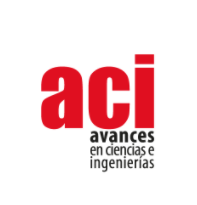 FIGURA 1: Logotipo de la revista multicientífica ACI Avances en Ciencias e IngenieríasResultados (tipo oración, alineación izquierda, cuerpo 12 pts.)Discusión (tipo oración, alineación izquierda, cuerpo 12 pts.)El cuerpo de texto de ambas secciones mantiene el mismo formato de letra, tamaño y justificado.Agradecimientos (tipo oración, alineación izquierda, cuerpo 12 pts.): en este apartado se incluye: la declaración explícita de las fuentes de financiamiento que permitieron el desarrollo del trabajo; los detalles de los permisos o autorizaciones para el desarrollo de la investigación y las instituciones que los emitieron; aquellos que hayan contribuido al trabajo, pero que no cumplan con los requisitos de autoría pueden ser mencionados en los agradecimientos con una descripción de sus contribuciones. Los autores son responsables de asegurarse que toda persona nombrada en los agradecimientos está de acuerdo con eso. De no existir ninguno de estos datos para incluirlos, la sección no se debe incluir.Contribuciones de los autores (tipo oración, alineación izquierda, cuerpo 12 pts.): esta sección es necesaria cuando hay más de un autor. Se debe describir la contribución de cada uno de los autores para el desarrollo del artículo de manera explícita pero sucinta. La contribución puede ser:Concepción de la investigaciónDiseño de la metodologíaCuración de datos para la investigaciónAdministración del proyectoAdquisición, análisis o interpretación de los datos, incluyendo las labores de campo, laboratorio, experimentales, estadísticas, o el soporte técnicoAdquisición de fondosProvisión de recursos, incl. equipos, materiales, reactivos, entre otrosDesarrollo de softwareSupervisión o tutoríaValidación y verificación de los resultadosRedacción del manuscritoRevisión crítica del contenido intelectual del manuscritoProducción de tablas, figuras o material complementarioPara realizar dicho apartado la revista sugiere el uso del formato CRediT taxonomy.Ejemplo:María Álvarez y Pedro Pérez concibieron la investigación; Juan Norton y María Álvarez desarrollaron la metodología y realizaron el trabajo de campo; Juan Norton, Jonathan Castro y Pedro Pérez diseñaron el modelo y corrieron los análisis; Jonathan Castro y María Álvarez realizaron los análisis moleculares; Pedro Pérez proveyó reactivos; Juan Norton y Jonathan Castro redactaron el manuscrito; Juan Norton, Jonathan Castro, Pedro Pérez, María Álvarez y Pedro Pérez revisaron críticamente el contenido intelectual del manuscrito; Juan Norton tomó las fotografías de las figuras 1 y 3.Referencias (tipo oración, alineación izquierda, cuerpo 12 pts.)Dentro del texto, usar citas numeradas colocadas al final de la oración entre corchetes. Los números de citas diferentes deben separarse por comas, a menos que sea un rango contínuo de citas en cuyo caso se usará un guion. Ejemplos: [10] [10,15,22] [12–20].Las citas secuencialmente según aparecen en el texto (NO en orden alfabético de las referencias).Citar los trabajos sin publicar, en preparación o en proceso de revisión como "(datos sin publicar)", precedido por las iniciales y apellido del autor. Por ejemplo: A. Suárez (datos sin publicar).Se debe evitar las citas de información proveniente de correos electrónicos, cartas o documentos enviados entre colaboradores, pero si es absolutamente necesario, se deben referir como "com. pers." cuando corresponden a comentarios sin respaldo de correspondencia, y como "in litt." cuando hubo correspondencia escrita. En ambos casos, precedidos por las iniciales y apellido del colaborador y seguida del año. Por ejemplo: (J. Muñoz in litt. 2009) (J. Muñoz com. pers. 2010).Subtitular la lista de referencias como Referencias (no Bibliografía o Literatura Citada).Ordenar la lista de Referencias de acuerdo al orden secuencial que aparecen en el texto del manuscrito (NO en orden alfabético).El formato de las referencias debe seguir el estilo APA (7ma Edición) . Si el artículo tiene un DOI activo, se debe incluir el DOI al final de la referencia (ver ejemplo abajo). El estilo APA 6th arma cada referencia con los siguientes componentes generales:Autores. (Año). Título de la obra. Datos de publicación.No se aceptará literatura gris entre las referencias bibliográficas. La literatura gris corresponde a documentos que no están disponible por canales bibliográficos regulares (como bibliotecas o bases de datos en línea), y usualmente corresponde a reportes técnicos, informes y otros trabajos sin publicar. De ser en extremo necesario, su uso será autorizado por el Editor del manuscrito. Sin embargo, es preferible considerar la opción de colocar esa información como “datos sin publicar” o “comunicación personal”. De ser aprobada su inclusión como referencia, una copia del documento de literatura gris debe ser depositada en la Biblioteca de la USFQ.Directrices para nomenclaturas (tomar en cuenta a lo largo del desarrollo del manuscrito)ACI Avances en Ciencias e Ingenierías cumple con los requisitos establecidos por los diferentes códigos de nomenclatura sobre la validez para la descripción de nuevas especies y la disponibilidad de los artículos en línea como trabajos publicados, incluyendo el International Code of Zoological Nomenclature y el International Code of Nomenclature for algae, fungi, and plants.La revista se encargará de obtener los registros y el GUID (LSID) en Zoobank, IPNI y Mycobanl o Index Fungorum.Todos los artículos y comunicaciones de ACI Avances en Ciencias e Ingenierías están siendo depositados en  Internet Archive Archive.org y en el repositorio USFQ.Los autores deben adherirse a los lineamientos establecidos por los códigos internacionales de nomenclatura respectiva al organismo tratado.Las descripciones de especies nuevas de seres vivos o los análisis taxonómicos deben seguir lo establecido en el respectivo código de nomenclatura.Cuando un taxón biológico es mencionado por primera vez, se debe escribir su nombre común (como nombre propio) seguido por su nombre científico en cursiva, por ejemplo: Oso de Anteojos Tremarctos ornatus. No colocar el nombre científico o el nombre común entre paréntesis. Más adelante en el manuscrito se puede usar solamente el nombre científico o el nombre común.Si el manuscrito corresponde a un análisis taxonómico o si existe controversia en relación a la nomenclatura del organismo estudiado, presentar el nombre del taxón seguido por los datos de autoría taxonómica al mencionarlo por primera. Los datos de autoría taxonómica de nombres zoológicos son los apellidos de los descriptores y el año de descripción, separados por una coma, ejemplo: Grallaria ridgelyi Krabbe et al., 1999. La autoría taxonómica de nombres botánicos debe seguir lo especificado en  The International Plant Names Index . Colocar la autoría taxonómica entre paréntesis solo si existió un cambio a nivel del género. Cuando hay tres o más descriptores utilizar “et al.” sin cursivas.Directrices para material suplementario (tomar en cuenta a lo largo del desarrollo del manuscrito)Los autores pueden publicar material suplementario junto a su manuscrito. Este material corresponde a información que complementa o provee soporte al manuscrito publicado y que se podrá descargar como archivos independientes.Diferentes tipos de información pueden ser incluidos como material suplementario: textos extensos sobre metodologías, bases de datos, archivos de vídeo, de audio, fotográficos y otros respaldos audiovisuales, entre otros. Los Materiales Suplementarios reemplazan a los Apéndices.Estos materiales serán citados al final del manuscrito con enlaces al portal de la revista donde estarán a disposición del público de manera gratuita.Si el material suplementario está compuesto por texto, debe ser presentado con el mismo formato general requerido para el manuscrito.De ser necesario, citar archivos de Material Suplementario en el texto siguiente el siguiente formato: Fig. S1, Tabla S1, Datos S1, Vídeos S1, Artículo S1, Audio S1. Donde la S indica que es material suplementario, y el número indica la secuencia numérica de dicho material.Para maximizar compatibilidad, sugerimos que envío su Material Suplementario en los siguientes formatos: Imágenes en JPG, EPS o PNG; tablas en XLS o XLSX; textos en PDF; vídeos en AVI, MOV o MP4, y archivos de audio en WAV o MP3.Sets grandes de datos suplementarios se pueden presentar en formato comprimido (zip o tar).Directrices para ecuaciones (tomar en cuenta a lo largo del desarrollo del manuscrito)Los manuscritos que contengan ecuaciones se recomienda sean producidos con LaTeX. Use cursiva en las mismas.Utilizar MathType para generar y desplegar ecuaciones, caso contrario también es adecuado Equation Editor.Numere las ecuaciones al lado derecho entre paréntesis. Por ejemplo: Δt = Δt1 + Δt2 + Δt3 (1) (centrado)No utilice MathType o Equation Editor para colocar signos de variables, símbolos griegos, u operadores matemáticos en el texto general del manuscrito. En estos casos, inserte los símbolos como texto normal con los valores Unicode (hex) correctos.Título de la columnaTítulo de la columnaTítulo de la columnaDatoDatoDato